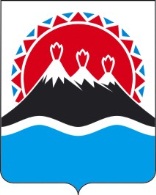 МИНИСТЕРСТВО СОЦИАЛЬНОГО БЛАГОПОЛУЧИЯ И СЕМЕЙНОЙ ПОЛИТИКИ КАМЧАТСКОГО КРАЯ(Министерство социального благополучия)_______________________________________________________________________________ПРИКАЗ[Дата регистрации] № [Номер документа]-п г. Петропавловск-КамчатскийО признании утратившими силу отдельных нормативных правовых актовПо результатам мониторинга правовых актов, в целях упорядочения нормативных правовых актов Министерства социального благополучия и семейной политики Камчатского края,ПРИКАЗЫВАЮ:Признать утратившим силу:приказ Министерства социального развития и труда Камчатского края от 09.07.2018 № 785-п «Об утверждении Административного регламента предоставления Министерством социального развития и труда Камчатского края государственной услуги по назначению ежегодной денежной компенсации расходов инвалидов на содержание и ветеринарное обслуживание собак-проводников в Камчатском крае»;приказ Министерства социального развития и труда Камчатского края от 26.09.2018 № 1102-п «О внесении изменений в приказ Министерства социального развития и труда Камчатского края от 09.07.2018 № 785-п «Об утверждении Административного регламента предоставления Министерством социального развития и труда Камчатского края государственной услуги по назначению ежегодной денежной компенсации расходов инвалидов на содержание и ветеринарное обслуживание собак-проводников»;приказ Министерства социального развития и труда Камчатского края от 15.05.2020 № 614-п «Об утверждении Административного регламента Министерства социального развития и труда Камчатского края по предоставлению государственной услуги «Принятие решения о предоставлении либо отказе в предоставлении социальной выплаты для обустройства жилых помещений для проживания инвалидов и семей с детьми-инвалидами на территории Камчатского края»;приказ Министерства социального развития и труда Камчатского края от 22.06.2020 № 845-п «О внесении изменения в приложение к Приказу Министерства социального развития и труда Камчатского края от 15.05.2020 № 614-п «Об утверждении Административного регламента Министерства социального развития и труда Камчатского края по предоставлению государственной услуги «Принятие решения о предоставлении либо отказе в предоставлении социальной выплаты для обустройства жилых помещений для проживания инвалидов и семей с детьми-инвалидами на территории Камчатского края»;приказ Министерства социального развития и труда Камчатского края от 23.07.2020 № 961-п «Об утверждении Административного регламента Министерства социального благополучия и семейной политики Камчатского края по предоставлению государственной услуги «Принятие решения о предоставлении либо отказе в предоставлении социальной выплаты на приобретение отдельных тифлотехнических средств реабилитации для слепых и слабовидящих граждан»;приказ Министерства социального развития и труда Камчатского края от 10.09.2020 № 1237-п «О внесении изменений в приложение к приказу Министерства социального развития и труда Камчатского края от 23.07.2020 № 961-п «Об утверждении Административного регламента Министерства социального развития и труда Камчатского края по предоставлению государственной услуги «Принятие решения о предоставлении либо отказе в предоставлении социальной выплаты на приобретение отдельных тифлотехнических средств реабилитации для слепых и слабовидящих граждан»;приказ Министерства социального развития и труда Камчатского края от 03.11.2020 № 1600-п «О внесении изменений в приложение к Приказу Министерства социального развития и труда Камчатского края от 15.05.2020 № 614-п «Об утверждении Административного регламента Министерства социального развития и труда Камчатского края по предоставлению государственной услуги «Принятие решения о предоставлении либо отказе в предоставлении социальной выплаты для обустройства жилых помещений для проживания инвалидов и семей с детьми-инвалидами на территории Камчатского края»;приказ Министерства социального благополучия и семейной политики Камчатского края от 13.01.2021 № 9-п «О внесении изменений в Приказ Министерства социального развития и труда Камчатского края от 23.07.2020 № 961-п «Об утверждении Административного регламента Министерства социального развития и труда Камчатского края по предоставлению государственной услуги «Принятие решения о предоставлении либо отказе в предоставлении социальной выплаты на приобретение отдельных тифлотехнических средств реабилитации для слепых и слабовидящих граждан»;приказ Министерства социального благополучия и семейной политики Камчатского края от 25.11.2021 № 1791-п «Об утверждении Порядка предоставления жилых помещений в краевом государственном автономном учреждении социальной защиты «Камчатский специальный дом ветеранов» и пользования ими».Настоящий приказ вступает в силу после дня официального опубликования, но не ранее 1 января 2023 года.И.о. Министра социального благополучия и семейной политики Камчатского края[горизонтальный штамп подписи 1]Ю.О. Горелова